𝐇𝐚𝐩𝐩𝐲 𝐰𝐨𝐦𝐚𝐧’𝐬 𝐝𝐚𝐲 c𝐡𝐮́𝐜 𝐦𝐮̛̀𝐧𝐠 𝐧𝐠𝐚̀𝐲 𝐐𝐮𝐨̂́𝐜 𝐭𝐞̂́ 𝐩𝐡𝐮̣ 𝐧𝐮̛̃ 𝟖/𝟑Tháng Ba là tháng của yêu thương, là tháng tôn vinh hàng triệu đoá hồng "Một nửa thế giới" Chúc một nửa thế giới mãi xinh tươi như những đoá hoa nở rực rỡ chẳng ngại khoe sắc.Chúc một nửa thế giới mãi ngọt ngào như những tách trà thơm, yêu đời và yêu chính bản thân mình nhé.Chào mừng ngày 08-03 cùng các Bạn Nhỏ Lớp  D1, C4 và A6. Dành tặng những lời yêu thương gói gọn nhất trong những món quà chính các con giành cho BÀ VÀ MẸ YÊU.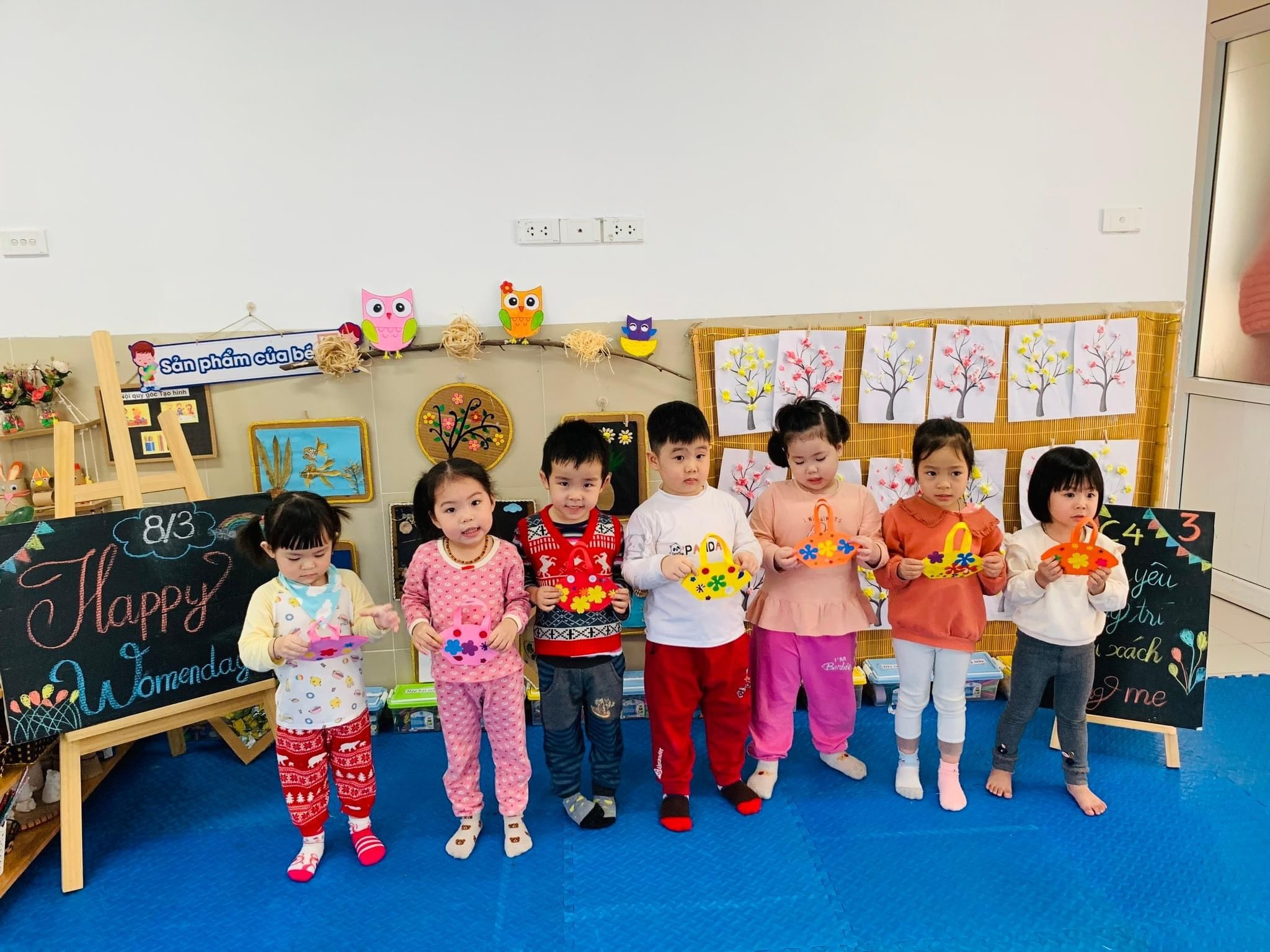 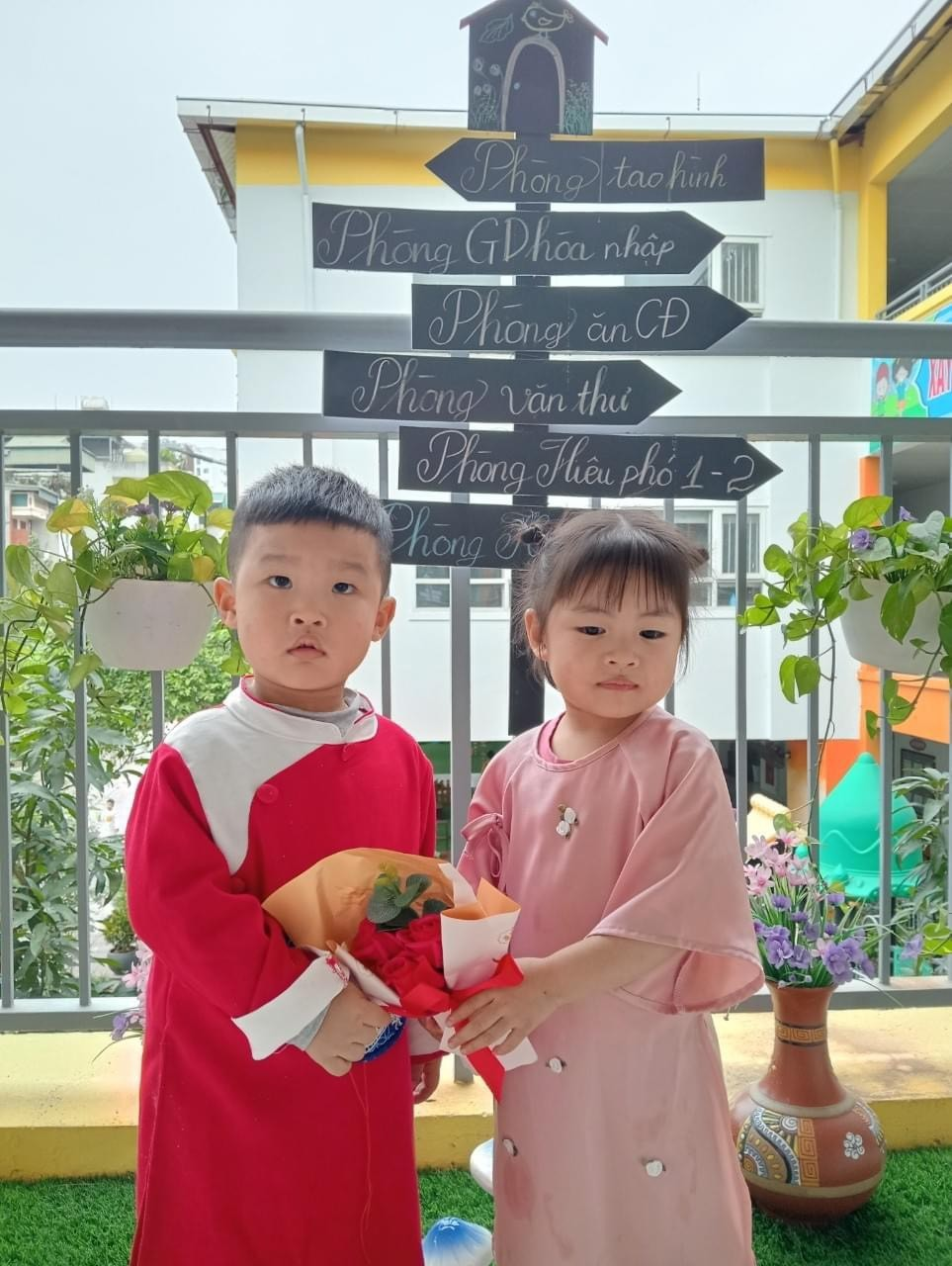 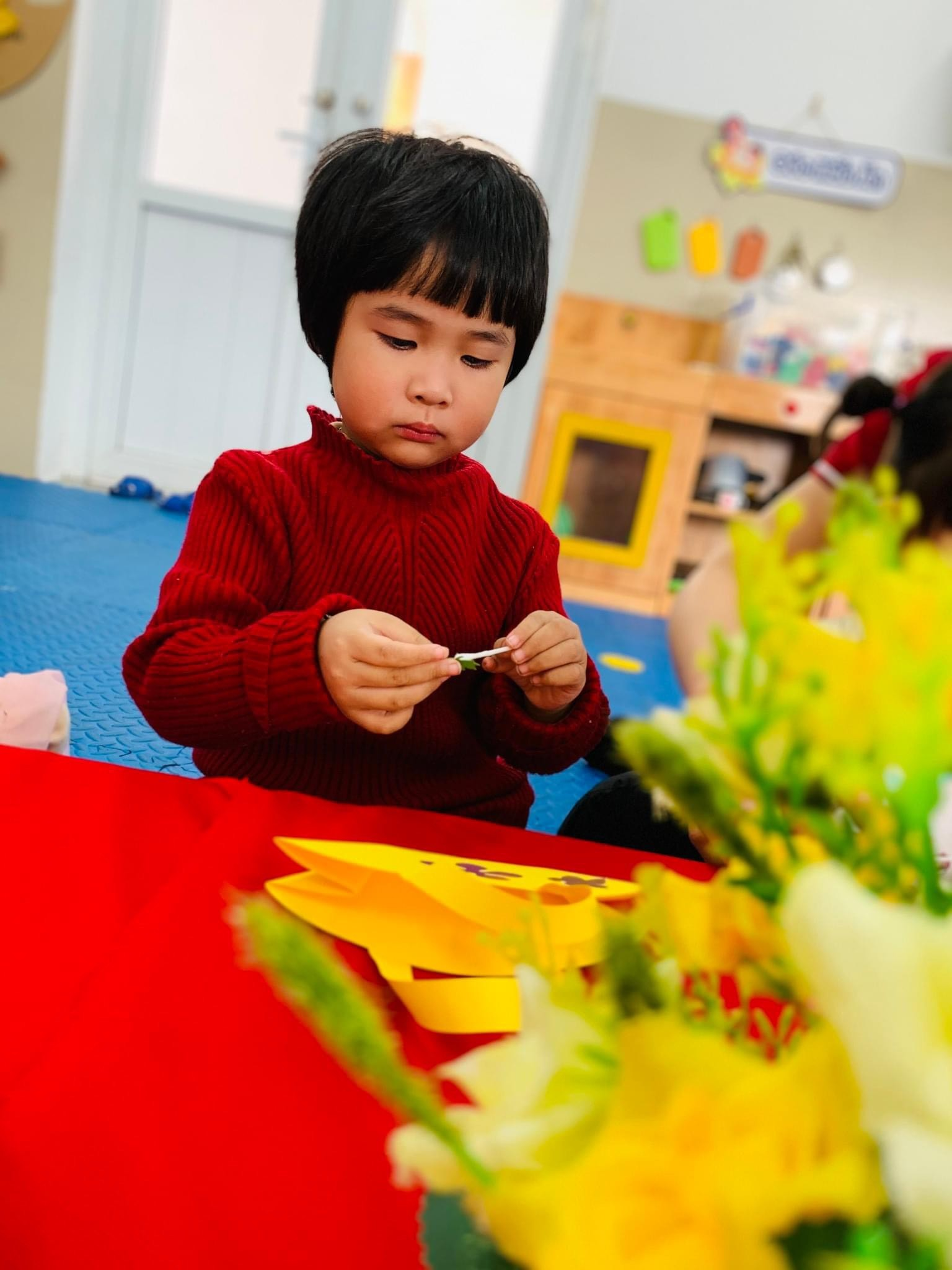 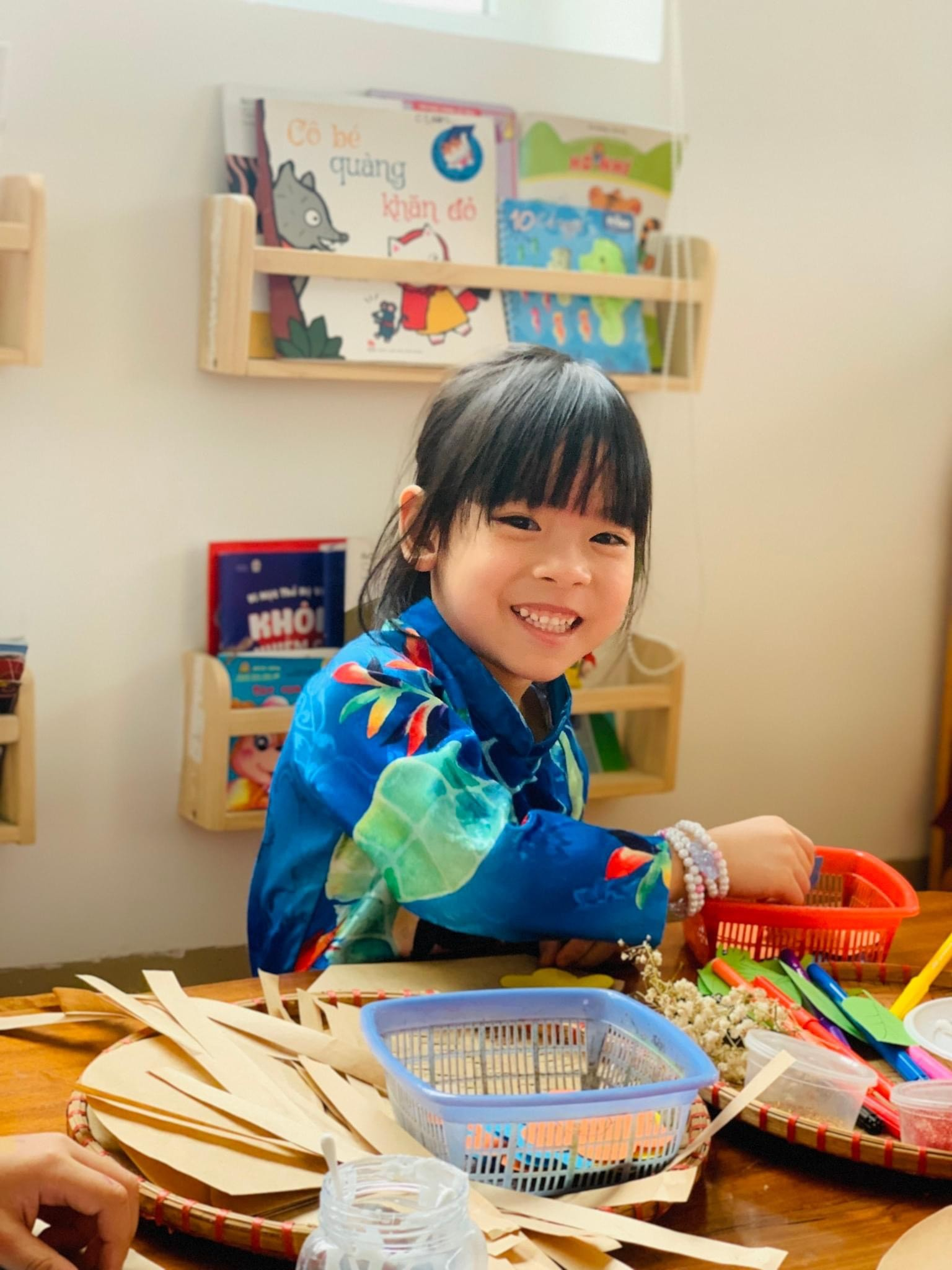 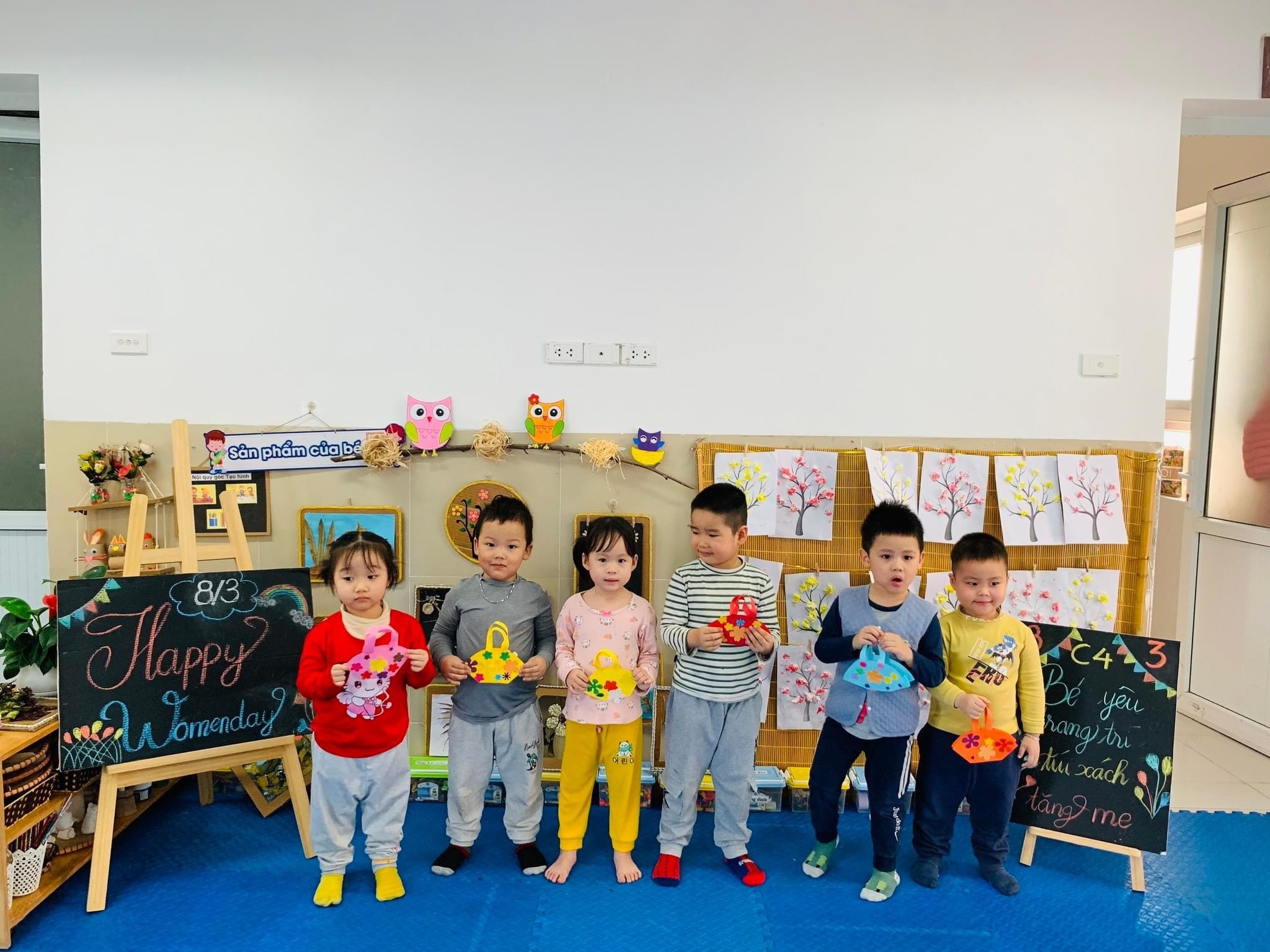 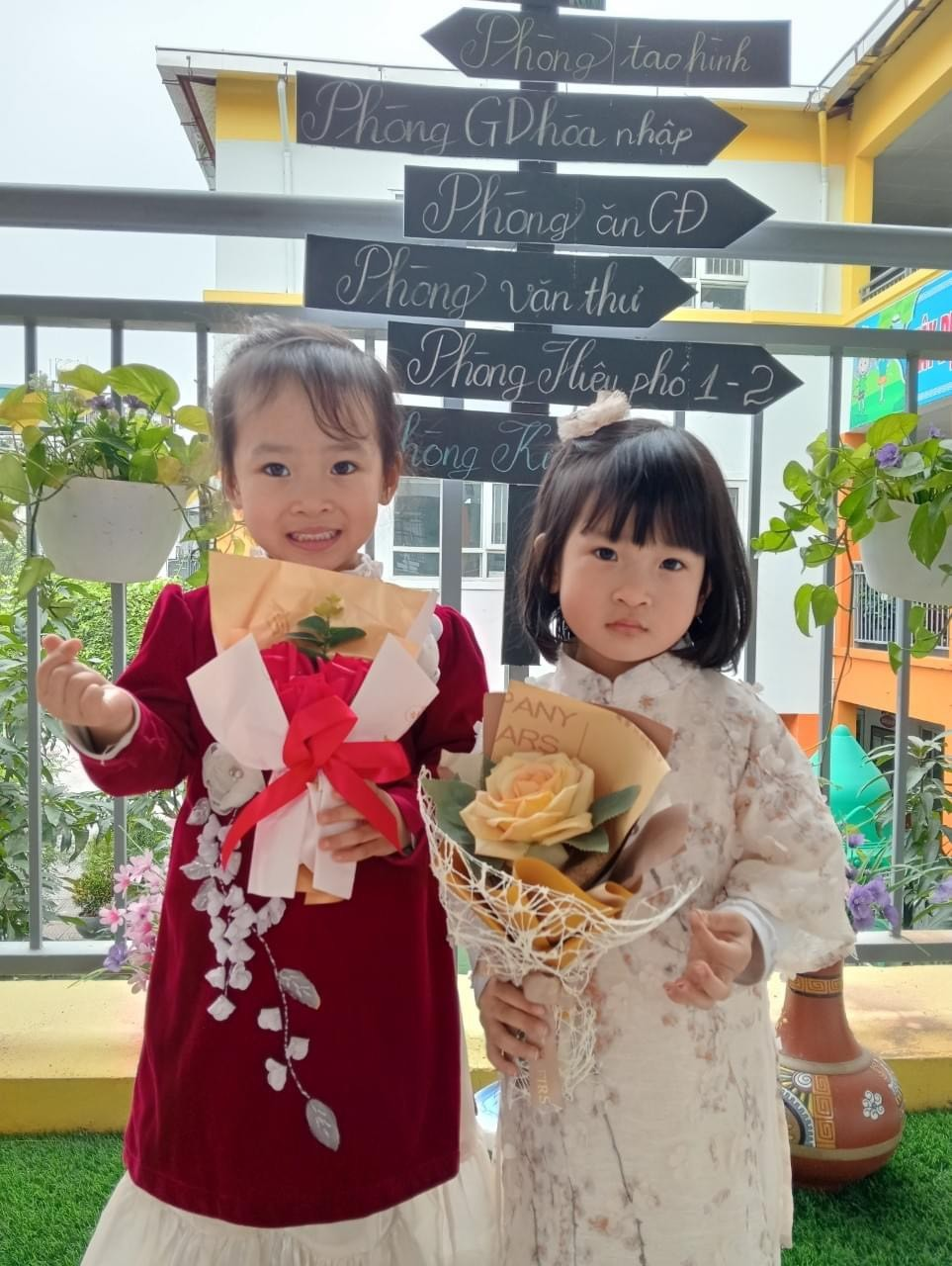 